Θέμα: «Πρόσκληση υποβολής οικονομικών προσφορών» Το 2ο ΕΠΑΛ Ευόσμου προκηρύσσει διαγωνισμό για την κατάθεση κλειστών προσφορών, από ενδιαφερόμενα τουριστικά γραφεία με ισχύουσα άδεια λειτουργίας από τον Ε.Ο.Τ., σχετικά με την πραγματοποίηση εκδρομής σύμφωνα με την κείμενη νομοθεσία για τις μετακινήσεις στο πλαίσιο των καινοτόμων δράσεων: Α. Χαρακτηριστικά:Πλαίσιο: Περιβαλλοντική Εκπαίδευση Πιθανός αριθμός μαθητών: 50Συνοδοί: 6Λεωφορείο: 60 θέσεων Διανυκτερεύσεις: 2Ημι-διατροφή: ΝΑΙΑνώτερο όριο ενδεικτικά:120€Περίοδος: 02-04-2020 έως 04-04-2020Προορισμός: ΕΒΡΟΣ Ξενοδοχεία: τεσσάρων κ πέντε αστέρων εντός της Αλεξανδρούπολης Β. Απαραίτητοι όροι1)     Ασφάλεια αστικής ευθύνης και ευθύνης διοργανωτή, υποχρεωτική ασφάλιση αστικής ευθύνης και ιατροφαρμακευτική ασφάλεια σύμφωνα με την κείμενη νομοθεσία (δηλ. ασφάλιση κάλυψης εξόδων σε περίπτωση ατυχήματος ή ασθένειας)2)     Λεωφορεία σύγχρονα σε άρτια κατάσταση, διαθέσιμα σε όλη τη διάρκεια της εκδρομής.3)     Δωρεάν συμμετοχή συνοδών καθηγητών σε μονόκλινα δωμάτια.4)     Οι οικονομικές προσφορές θα πρέπει να κατατίθενται στο σχολείο με κλειστό φάκελο με επισυναπτόμενα τα απαραίτητα δικαιολογητικά σε πρωτότυπη μορφή.5)     Στο κείμενο της προσφοράς να καταγράφονται ρητά η τελική συνολική τιμή του ταξιδιού, αλλά και η επιβάρυνση ανά μαθητή. Στις τιμές αυτές δεν θα περιλαμβάνονται τυχόν παροχές των ταξιδιωτικών γραφείων, που εφόσον κατατεθούν (επισύναψη στο κείμενο των προσφορών), θα εκτιμηθούν από την Επιτροπή Αξιολόγησης.6)     Το πλήρες πρόγραμμα και οι αναλυτικοί όροι της εκδρομής θα συμπεριληφθούν στο Ιδιωτικό Συμφωνητικό που θα υπογραφεί με το Ταξιδιωτικό Γραφείο που θα επιλεγεί.7)     Να συνοδεύεται από υπεύθυνη δήλωση ότι το ταξιδιωτικό γραφείο  διαθέτει ειδικό σήμα λειτουργίας σε ισχύ.8)     Ως εγγύηση για τη διασφάλιση των όρων του Συμφωνητικού θα κρατηθεί,  μετά από συμφωνία με το ταξιδιωτικό γραφείο, στο Σχολείο ένα ποσό από τα χρήματα του συνολικού ποσού. Το ποσό αυτό θα αποδοθεί στο ταξιδιωτικό γραφείο  μετά το τέλος της εκδρομής και την επιστροφή των μαθητών στη Θεσσαλονίκη.Γ. ΠροθεσμίαΟι προσφορές να κατατεθούν σφραγισμένες στη Γραμματεία του 2ου ΕΠΑΛ Ευόσμου μέχρι την Παρασκευή 13-12-19 και ώρα 12:00 και θα ανοιχθούν την ίδια ημέρα στις 14:00 μμ. Ο ΔιευθυντήςΙ.Βιόπουλος ΠΕ12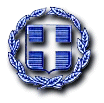 ΕΛΛΗΝΙΚΗ ΔΗΜΟΚΡΑΤΙΑΥΠΟΥΡΓΕΙΟ ΠΑΙΔΕΙΑΣ & ΘΡΗΣΚΕΥΜΑΤΩΝΠΕΡΙΦΕΡΕΙΑΚΗ Δ/ΝΣΗ Π/ΘΜΙΑΣ & Δ/ΘΜΙΑΣ ΕΚΠ/ΣΗΣΕύοσμος, 05-12-19ΚΕΝΤΡΙΚΗΣ ΜΑΚΕΔΟΝΙΑΣΑρ. πρωτ. 1745 βΔ/ΝΣΗ Δ/ΘΜΙΑΣ ΕΚΠ/ΣΗΣ ΔΥΤΙΚΗΣ ΘΕΣ/ΝΙΚΗΣ2ο ΕΠΑΓΓΕΛΜΑΤΙΚΟ ΛΥΚΕΙΟ ΕΥΟΣΜΟΥΠρος: τα Τουριστικά ΓραφείαΠρος: τα Τουριστικά ΓραφείαΔιεύθυνση: Τέρμα οδού Σμύρνης TK 56224 ΕΥΟΣΜΟΣΠρος: τα Τουριστικά ΓραφείαΤηλέφωνο : (2310)707071, Fax : (2310)757424Προς: τα Τουριστικά ΓραφείαΠρος: τα Τουριστικά Γραφεία